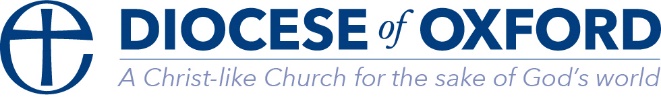 Types of Notification of Advice Before a parish submits a faculty application to the Chancellor, the proposals must first be considered by the Diocesan Advisory Committee for the Care of Churches (DAC). At the end of its review of a project the DAC must produce a document called a Notification of Advice (NOA). This is the DAC’s formal advice to the Chancellor on the application. The Chancellor will then consider the DAC’s advice when making their decision on whether to grant a faculty permission. Some schemes may be considered by sub-committees of the DAC, or by its officers under the delegated authority policy. This guidance also applies to applications reviewed in this way. Types of Notification of Advice
The Faculty Jurisdiction (Amendment) Rules 2022 set out that the DAC may issue a Notification of Advice which Recommends, Does Not Object, or does Not Recommend, a proposal for faculty permission. The Oxford DAC adopts the following policy when considering which NOA to issue for each proposal.Recommend NOAThe DAC is supportive of the scheme and believes that the public benefit (which may be environmental) offered by the proposals outweighs any harm which may be caused to the significance or character of the church building, or that no harm will be caused.Not Object NOAThe DAC may have doubts regarding the public benefit which will be realised should the works go ahead, but does not feel the proposals to be unduly harmful to the significance or character of the church building.Not Recommend NOAThe DAC considers that the harm, to the significance or character of the church building, or the environment, caused by the proposals will outweigh the expected public benefit. Alternatively, insufficient supporting information has been provided with the application for the DAC to understand the potential impacts of the works.Due Regard to Net ZeroThe Faculty Jurisdiction Rules (as amended 2022) require the DAC to state on the Notification of Advice whether or not it feels the parish have had due regard to the Church of England Net Zero guidance, on applications to which this guidance applies. You can read more about this guidance and what types of applications this is relevant to in our guidance note.The DAC’s consideration of whether or not a parish has had due regard to net zero guidance does not necessarily lead to a particular type of NOA. 